General informationThis form has to be completed for an application to grant, extend or renew an accreditation. The application process is described in the procedure P001 – Processing of applications regarding accreditation.To grant or renew an accreditation, please attach form F001D – Obligations for conformity assessment bodies completed and signed to this application form.OLAS respects the confidentiality of the information provided in the questionnaire and attached documents.The documents forming part of an accreditation file, excluding the certificates of accreditation and the accreditation scopes, cannot be transferred to third parties by OLAS without prior written agreement of the body, except within the framework of a legal enquiry or a procedure of mutual recognition. The OLAS does not advertise the existence of an accreditation application in any way.Please do not fill in the fields that have not changed since the last application form.In addition, the body is responsible to inform OLAS of any changes to the information provided in this form. All information given will be made available to all OLAS assessors for each assessment, as well as to the accreditation Committee assessing the accreditation file.All relevant documents to the operation of OLAS are available on the website portail-qualite.lu.This duly completed form must be deposited or sent by post or e-mail to the following address:Address:	ILNASOffice Luxembourgeois d'Accréditation et de SurveillanceSouth Lane Tower I1, avenue du SwingL-4367 BelvauxTél.: (+352) 2477 4360Fax: (+352) 2479 4360E-Mail: 	olas@ilnas.etat.luGeneral informationIdentification of the company or the institution which controls the applicant laboratoryPrincipal activities of the company or the institutionIs the company or institution part of a group?Does the company or the institution have any subsidiaries?Information about the applicant laboratoryIdentification of the applicant laboratory if different from the company or the institutionPersonnelReference languagePrincipal activities of the applicant laboratory if different from the company or the institutionThis application concernsFor:Request for flexibility of the accreditation’s scope In case of a request for flexibility, please specify the range and the justification of the request.Range of flexibility requestedJustification of the request by the laboratoryLocation where operations such as calibration, verification, testing or analysis are carried outSampling locationsLocations of activities in relation with conformity assessment activities (including virtual sites)For more information, please refer to the annex A013 - Accreditation of multi-site organizations. If any site it located in another country, the annex A014 - Cross-frontier Accreditation is applicable.Metrological traceability of standards, reference materials and equipmentLaboratory managerContact person for OLASList of accreditations or agreements issued by another authority, obtained or applied for, at national or international levelDocuments to be attached to the application:1 copy of the quality manualevidence of competence concerning the requested technical domaina copy of the accreditation certificate and the accreditation scope if accreditation is issued by a body other than OLASthe completed form F023 – inter laboratories comparison program.Accreditation scopesPlease remove the scopes hereafter that do not concern you from the document.Accreditation scope for testing laboratoriesPlease prepare a draft accreditation scope based on the following template for accreditation scopes.When requesting an extension of your accreditation scope, please include new domains only.The general and technical domains are defined in the appendix A005 – Accreditation domains covered by OLAS.The policy and the procedure for the management of fixed and flexible scopes are defined in the appendix A012.Template of accreditation scope for a testing and a medical laboratory:Scope validation:Accreditation scope for calibration laboratoriesPlease prepare a draft accreditation scope on the basis of the attached example of accreditation scope. When requesting an extension of your accreditation scope, please include new domains only.The general and technical domains are defined in the appendix A005 – Accreditation domains covered by OLAS.Template of accreditation scope for a calibration laboratory:Scope validation:NameN° and streetCityCountryPostal codePostal addressName of legal representativePositionCompany nameLegal statusTrade register N°TelephoneFaxWebsiteE-MailIf so, which one:If so, which ones:NameN° and streetCityCountryPostal codePostal addressTelephoneFaxWebsiteE-MailApplying bodies permanent staff or full-time equivalentsApplying bodies technical staff or full-time equivalents Your reference languages:FrenchGermanEnglishstandard EN ISO/IEC 17025 	testing laboratorystandard EN ISO/IEC 17025 	calibration laboratorystandard ISO 15189 for a medical biology analysis laboratoryan initial accreditationa renewal of the accreditationan extension of the scope of the accreditationa new version of the standarda transfer of the accreditation to a new legal entitya flexibility request General fieldTechnical fieldFlexibility requestedFlexibility requestedFlexibility requestedFlexibility requestedGeneral fieldTechnical fieldObjects submitted for testingCharacteristics or properties measuredTest methodsPerformancemethodMy body conducts operations on a territory other than that of the Grand-Duchy of Luxembourg (if so, please join the form F001E to your application)within the facilities of the laboratoryon site (e.g. at the customer’s premises)in mobile installations, please specify:My body conducts sampling activities on a territory other than that of the Grand-Duchy of Luxembourg (if so, please join the form F001E to your application)not applicablewithin the facilities of the laboratoryon site (e.g. at the customer’s premises)at fixed facilities owned by the laboratory (e.g. blood sampling centres), please specify:other types of sites, please specify:Your body conducts conformity assessment activities in more than one site:YESNOYour body conducts auxiliary activities in more than one site:YESNOIf yes for any of the two cases above, please fill in form F001E and enclose it to your application.If yes for any of the two cases above, please fill in form F001E and enclose it to your application.If yes for any of the two cases above, please fill in form F001E and enclose it to your application.If yes for any of the two cases above, please fill in form F001E and enclose it to your application.If yes for any of the two cases above, please fill in form F001E and enclose it to your application.Not applicable (no calibrations needed)All calibrations are done by external providersThe following calibrations are performed internally:Full namePositionTelephoneE-MailFull namePositionTelephoneE-MailPlease indicate the body that issued the accreditation or agreement, the domain of validity, the dates it was obtained and, when applicable, the expiry date as well as the date of the next surveillance.Done at:By:On:Signature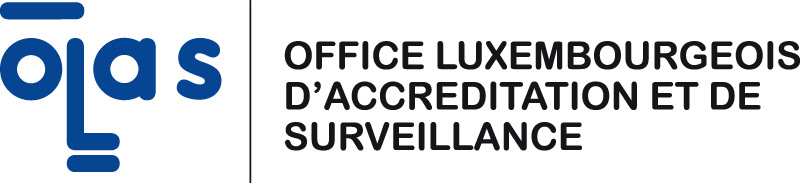 Laboratory: Standard:ISO/IEC 17025 / ISO 15189Contact: Accreditation No:Street: Version:Town: Country: Telephone: Fax: E-mail: Accreditation scope for a testing / medical laboratoryGeneral domain: (Please fill in one table for each general domain) General domain: (Please fill in one table for each general domain) General domain: (Please fill in one table for each general domain) General domain: (Please fill in one table for each general domain) Technical domains: Technical domains: Technical domains: Technical domains: Objects submitted to testing or analyse(ex. products, materials, templates, matrix or equipment)Characteristics or measured propertiesMeasurement principles and equipment(ex. manual or automatic measurement)Testing methods(ex. published, adapted, internally validated)Done at:By:On:SignatureLaboratory: Standard:ISO/IEC 17025Contact: Accreditation No:Street: Version:Town: Country: Telephone: Fax: E-mail: Accreditation scope for a calibration laboratoryGeneral domain: (Please fill in one table for each general domain) General domain: (Please fill in one table for each general domain) General domain: (Please fill in one table for each general domain) General domain: (Please fill in one table for each general domain) General domain: (Please fill in one table for each general domain) Technical domains: Technical domains: Technical domains: Technical domains: Technical domains: Objects submitted to calibrationCharacteristics or measured propertiesCalibration methods(ex. published, adapted, internally validated)Measuring rangeCalibration and Measurement Capability (CMC)Enlarged uncertainty (k=2)Done at:By:On:Signature